斑潜蝇时间:2010-03-10 19:57来源:未知 作者:admin 点击: 392次  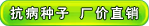 美洲斑潜蝇Liriomyza sativae(Blanchard)，异名有L. pulata Frick，L．munde Frick, L. canomarginis Frick, L． guytona Freeman，L． propepusilla Frost等， 俗称蔬菜斑潜蝇、蛇形斑潜蝇、甘蓝斑潜蝇等。美洲斑潜 蝇原产于巴西，属双翅目，潜叶蝇科，植潜西瓜猝倒病和立枯病时间:2010-12-01 19:14来源:未知 作者:admin 点击: 657次  西葫芦猝倒病 病原属鞭毛菌瓜果腐霉真菌。病菌菌丝无色，无隔。孢囊梗菌丝状，游动孢子囊棒状或丝状，分枝裂瓣状，不规则膨大。萌发时产生球形孢囊，其内释放出游动孢子。藏卵器球形，雄器袋状，两者结合后产生卵孢子。卵孢子球形，厚壁，淡黄褐色。 [流行情西瓜镰刀菌和尖孢镰刀菌根腐病时间:2010-12-01 19:29来源:未知 作者:admin 点击: 503次  西瓜镰刀菌根病播种后有的未出土前即在土中烂种烂芽，出土后瓜苗在子叶期出现地上部分萎蔫。拔出病根可见根尖呈黄色或黄褐色腐烂，严重的蔓延至全根，致地上部枯死。西瓜苗期常见的病害及防治办法时间:2010-12-01 19:33来源:未知 作者:admin 点击: 1570次  西瓜壮苗是西瓜丰收的基础，苗期病害早预防是壮苗的关键，因此：要抓紧防治西瓜苗期生理性病害，才能夺取西瓜丰产丰收。 一、僵苗： 症状表现 ：1、表现症状：幼苗生长弱小，展叶慢，新生叶叶色灰绿，叶片增厚，皱缩扭曲，组织僵硬的特征。 发生原因 ：（1）西瓜斑点（叶斑）病时间:2010-12-01 19:37来源:未知 作者:admin 点击: 492次  西瓜斑点病又称叶斑病 叶斑病是西瓜上重要病害，全国各种植区普遍发生，严重影响西瓜产量和品质。 症状 主要侵染叶片。初在叶片上出现暗绿色、近圆形病斑，略呈水渍状，以后发展成黄褐至灰白色不定形坏死斑，边缘色较深，病斑大小差异较大。空气潮湿时，病斑西瓜叶枯病时间:2010-12-03 10:54来源:未知 作者:admin 点击: 次  西瓜叶枯病是为害西瓜的一种叶部病害，近几年来有逐渐加重的趋势，在西瓜生长的中后期，特别是多雨季节或暴雨后，往往发病急且发展快，使瓜叶迅速变黑焦枯，失去光合作用能力，严重影响西瓜的品质和产量。 一、发病症状 西瓜叶枯病主要危害西瓜的叶部。子叶西瓜黑斑病时间:2010-12-03 11:51来源:未知 作者:admin 点击: 344次  症状 主要为害叶片。初生水浸状小斑点，分布在叶缘或叶脉间，后扩展为圆形至近圆形暗褐色，边缘稍隆起，病健交界处明显，上具不大明显轮纹，病斑迅速融合为大斑，致叶片枯黄。湿度大时病斑扩展迅速，致全株叶片枯萎。该病茎、蔓不枯萎，别于西瓜蔓枯病和枯萎西瓜白粉病时间:2010-12-03 11:53来源:未知 作者:admin 点击: 次  西瓜白粉病是西瓜的主要病害，该病还可为害黄瓜、番瓜、节瓜等瓜类蔬菜的叶片，一般是下部老叶先发病，而后逐渐向上蔓延扩展。发病初期，受害叶片病部发生白色粉点状霉点，扩大后呈圆形白色粉状霉斑，逐步蔓延扩大，甚至整片叶上部是白粉，叶片呈黄褐色，焦西瓜菌核病和根结线虫病时间:2010-12-03 12:00来源:未知 作者:admin 点击: 383次  西瓜茎蔓、叶柄、卷须、花、果实均可受害。茎蔓受害，初为水浸状斑点，后变为浅褐色至褐色，当病斑环绕茎蔓1周以后，受害部位以上茎蔓和叶片失水萎蔫，最后枯死。湿度大时，病部变软，表面长出白色絮状霉层，即病原菌的菌丝体，后期病部产生鼠粪状黑色菌核西瓜褐色腐败病时间:2010-12-03 11:56来源:未知 作者:admin 点击: 346次  一、症状 西瓜褐色腐败病苗期、成株期均可发生。苗期染病，主要为害根茎部 ，引致根腐。根茎部染病，土表下根茎处产生水渍状弥散型病斑，皮层初现暗绿色水渍状斑，后变为黄褐色，逐渐腐烂，后期缆缩成蜂腰状或全部腐烂，致全株枯死。成株染病，初生暗绿色水西瓜绿斑花叶病毒病时间:2010-12-04 20:16来源:未知 作者:admin 点击: 次  幼苗和成株期均可发病。发病初期，幼叶出现不规则的褪色或淡黄色花叶，绿色部位突出表面，叶面凹凸不平，叶缘上卷；病蔓生长停滞并萎蔫，严重时整株变黄，不能正常生长而死亡；病果表面出现浓绿色斑纹，有时在中央出现坏死斑；成熟果肉全变暗红色，内有大量空西瓜细菌性果斑病时间:2010-12-04 20:10来源:未知 作者:admin 点击: 474次  西瓜细菌性果斑病是由类产碱假单胞菌西瓜亚种[Pseudomonas pseudoalcaligenes subsp. citrulli(Schaad ecoJ．1978)]所引起，1992年该病菌改名为燕麦食酸菌西瓜亚种[Acidovorax． avenaesubsp. citrulli(Willems et aL 1992))。革兰氏阴性菌，属rRNA组l不产生西瓜肉质恶变果时间:2010-12-04 20:35来源:未知 作者:admin 点击: 次  发病症状 西瓜肉质恶变果又称紫瓤瓜、果肉溃烂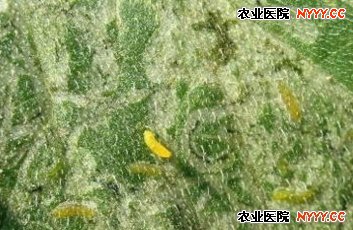 美洲斑潜蝇Liriomyza sativae(Blanchard)，异名有L. pulata Frick，L．munde Frick, L. canomarginis Frick, L． guytona Freeman，L． propepusilla Frost等， 俗称蔬菜斑潜蝇、蛇形斑潜蝇、甘蓝斑潜蝇等。美洲斑潜蝇原产于巴西，属双翅目，潜叶蝇科，植潜蝇亚科，斑潜蝇属。自20世纪40年代末以来，陆续流行于佛罗里达、夏威夷等地，是美洲蔬菜生产的大敌。1993年传入中国，现已遍布全国大部分蔬菜产区，其中部分菜区受斑潜蝇危害日益严重，甚至在某些蔬菜上(如黄瓜等)达到绝产的程度。寄主 有黄瓜、番茄、茄子、辣椒、豇豆、蚕豆、大豆、菜豆、芹菜、甜瓜、西瓜、冬瓜、丝瓜、西葫芦、蓖麻、大白菜、棉花、油菜、烟草等22科110多种植物。为害特点成、幼虫均可为害。雌成虫飞翔把植物叶片刺伤，进行取食和产卵，幼虫潜入叶片和叶柄为害，产生不规则蛇形白色虫道，叶绿素被破坏，影响光合作用，受害重的叶片脱落，造成花芽、果实被灼伤，严重的造成毁苗。美洲斑潜蝇发生初期虫道呈不规则线状伸展，虫道终端常明显变宽别于番茄斑潜蝇又称瓜斑潜蝇L．bryoniae(Kaltenbach)。受害田块受蛆率30％-100％，减产30％-40％。严重的绝收。
  形态特征 成虫小，体长1．3—2．3mm，浅灰黑色，胸背板亮黑色，体腹面黄色，雌虫体比雄虫大。
卵米色，半透明，大小0．2-0．3×0．1-0．15(mm)。
    幼虫蛆状，初无色，后—变为浅橙黄色至橙黄色，长3mm，后气门突呈圆锥状突起，顶端三分叉，各具1开口。
    蛹椭圆形，橙黄色，腹面稍扁平，大小1．7—2．3×0．5-0．75(mm)。美洲斑潜蝇形态与番茄斑潜蝇极相似，美洲斑潜蝇成虫胸背板亮黑色，外顶鬃常着生在黑色区上，内顶鬃着生在黄色区或黑色区上，蛹后气门三孔。而番茄斑潜蝇成虫内、外顶鬃均着生在黑色区，蛹后气门7一12孔。
    生活习性 成虫以产卵器刺伤叶片，吸食汁液，雌虫把卵产在部分伤孔表皮下，卵经2—5天孵化，幼虫期4—7天，末龄幼虫咬破叶表皮在叶外或土表下化蛹，蛹经7—14天羽化为成虫，每世代夏季2—4周，冬季6—8周，美洲斑潜蝇等在美国南部周年发生，无越冬现象。世代短，繁殖能力强。
    防治方法 美洲斑潜蝇抗药性发展迅速，具有抗性水平高的特点，给防治带来很大困难，因此已引起各地普遍重视。
    1、农业防治。在斑潜蝇为害重的地区，要考虑蔬菜布局，把斑潜蝇嗜好的瓜类、茄果类、豆类与其不为害的作物进行套种或轮作；适当疏植，增加田间通透性；收获后及时清洁田园，把被斑潜蝇为害作物的残体集中深埋、沤肥或烧毁。覆盖防虫网在秋季和春季的保护地的通风口处设置防虫网，防止露地和棚内的虫源交换。
    2、采用灭蝇纸诱杀成虫，在成虫始盛期至盛末期，每667m2置15个诱杀点，每个点放置1张诱蝇纸诱杀成虫，3—4天更换一次。也可用斑潜蝇诱杀卡，使用时把诱杀卡揭开挂在斑潜蝇多的地方。室外使用时15天换1次。悬挂黄板诱杀成虫即在保护地内架设黄板诱杀保护地中的斑潜蝇成虫，如能保持黄板的悬挂高度始终在作物生长点上方20厘米并保持黄板的黏着性可收到很好的效果。
    3、科学用药。在受害作物某叶片有幼虫5头时，掌握在幼虫2龄前(虫道很小时)，于8—11时露水干后幼虫开始到叶面活动或者熟幼虫多从虫道中钻出时开始喷洒选用５０％灭蝇胺水溶性粉剂２５００～３５００倍液、５２．２５％农地乐乳油１０００倍液、１０％吡虫啉可湿性粉剂１０００倍液、３０％阿维•杀单可湿性粉剂１０００～１５００液、除虫脲3000倍液、灭幼脲2500倍液、25％斑潜净乳油1500倍液或48％毒死蜱1500倍液、98％巴丹原粉1500倍液、1．8％阿维菌素（爱福丁）乳油3000倍液、5％顺式氰戊菊酯乳油2000倍液、25％杀虫双水剂500倍液、98％杀虫单可溶性粉剂800倍液、1％增效7051生物杀虫素2000倍液、20％康福多浓可溶剂4000倍液、5％抑太保乳油2000倍液、36％克螨蝇乳油1000—1500倍液、5％卡死克乳油2000倍液。防治时间掌握在成虫羽化高峰的8—12时效果好。此外，还可选用5％氟虫清悬浮剂、5％氟虫脲乳油、5％氟啶脲乳油等。
    4、生物防治法。释放姬小蜂Diglyphus spp、反颚茧蜂Dacnusin spp.、潜蝇茧蜂Opius spp．等，这三种寄生蜂对斑潜蝇寄生率较高。 附：蔬菜4种潜叶蝇识别与防治
1.危害状
1.1美洲斑潜蝇成、幼虫均可危害。雌成虫飞翔，把植物叶片刺伤，进行取食和产卵，幼虫潜入叶片和叶柄危害，产生不规则蛇形白色虫道，叶绿素被破坏，影响光合作用，受害重的叶片脱落，造成花芽、果实被灼伤，严重的造成毁苗。美洲斑潜蝇发生初期虫道呈不规则线状伸展，虫道终端常明显变宽别于番茄斑潜蝇。受害田块受蛆率30-100%，减产30-40%，严重的绝收。
1.2南美斑潜蝇成虫用产卵器把卵产在叶中，孵化后的幼虫在叶片上、下表皮之间潜食叶肉，嗜食中肋、叶脉，食叶成透明空斑，造成幼苗枯死，破坏性极大。该虫幼虫常沿叶脉形成潜道，幼虫还取食叶片下层的海绵组织，从叶面看潜道常不完整，别于美洲斑潜蝇。
1.3番茄斑潜蝇幼虫孵化后潜食叶肉，呈曲折婉蜒的食痕，苗期2-7叶受害多，严重的潜痕密布，致叶片发黄、枯焦或脱落。虫道的终端不明显变宽，是该虫与线斑潜蝇、南美斑潜蝇、美洲斑潜蝇相区别的一个特证。
1.4豌豆彩潜蝇幼虫潜叶危害，蛀食叶肉留下上下表皮，形成曲折隧道，影响蔬菜生长。豌豆受害后，影响豆荚饱满及种子品质和产量。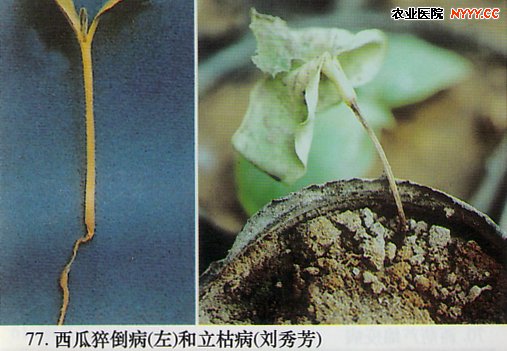 西瓜猝倒病症状　　该病是西瓜苗期主要病害之一。种芽感病，苗未出土，种芽或胚茎、子叶已腐烂；幼苗受害，近土面的胚茎基部开始有黄色水渍状病斑，随后变为黄褐色，干枯收缩成线状，子叶尚未凋萎，幼苗已猝倒。有时带病幼苗外观与健苗无异，但贴服土面，不能挺立，细检此苗，茎基部已干缩成线状。此病在苗床内蔓延迅速，开始只见个别病苗，几天后便出现成片猝倒。当苗床湿度大时，病部表面及其附近土表可长出一层白色棉絮状菌丝体。感病环境　　1营养土带菌或营养土中有机肥带菌；　　2种子带菌；　　3苗床地势低洼积水；　　4营养钵浇水过多，致使营养土成泥糊状、种芽不透气；　　5长期阴雨、光照不足、高温高湿。防病方法　　1选无病土做营养土；营养土中的有机肥要充分腐熟；　　2营养钵浇水要一次浇透，待水充分渗下后才能播种{芽}；　　3不可把种芽直接插入营养土中，先用筷粗似的细棒在营养钵中捣个穴后，把芽放入穴中 ；　　4选用抗病、包衣的种子，如未包衣,则用拌种剂或浸种剂灭菌后;才催芽、播种；　　5出苗后，严格控制温度、湿度及光照；可结合练苗，揭膜、通风、排湿；　　6播种后用药土做覆盖土，发病后用药土围根{效果比较好}或喷药；　　7营养土在使用前，最少要晒三周以上。治疗措施一、拌种剂：　　2%戊唑醇{力克秀、富力库}干拌剂，用种子量的0.1%拌种　　5%特普灵{烯唑醇、速保利、施力脱、禾果力}拌种剂二、浸种剂：　　25%、10% 扑霜灵{咪鲜胺、施保克、灭丙菌}可湿性粉剂500—1000倍液浸种　　50%多菌灵可湿性粉剂500——600倍液浸种　　70%甲基脱布津可湿性粉剂800—1000倍液浸种三、药土：甲基托布津或多菌灵或好速净或杀毒矾或恶霜灵1份+干细土200份 混匀四、喷施剂：　　30% 恶霉灵 可湿性粉剂800倍液　　64% 杀毒矾 可湿性粉剂600—800倍液　　70 % 甲基托部津 可湿性粉剂1000倍液　　50% 多菌灵 可湿性粉剂800倍液　　68% 金雷 水分散剂600—800倍液　　5% 井岗霉素 水剂 1500倍液　　25% 好速净 可湿性粉剂 600—800倍液　　25% 苗遇清 悬浮剂 1500—2000倍液五、加强管理　　1、合理轮作，因地制宜选育和种植抗病品种；选用无病新土、塘土、稻田土育苗，并喷施消毒药剂加新高脂膜对土壤进行消毒处理，播种前可用新高脂膜拌种，下种后随即用药土盖种，并喷施新高脂膜提高出苗率。　　2、加强苗期管理，施用充分腐熟的有机肥，避免偏施氮肥；适时灌溉，雨后及时排水，防止田间湿度过大，培育壮苗；并喷施新高脂膜能防止病菌侵染，提高抗自然灾害能力，提高光合作用强度，保护禾苗茁壮成长。西瓜立枯病症状识别　　西瓜立枯病多发生在秧苗的中、后期。西瓜种子未出土前受害，造成烂种，刚出土的幼苗后受害，茎基部产生椭圆形暗褐色病斑，病苗白天萎蔫，夜间恢复正常，当病斑绕茎一周时，病部凹陷，茎基部干枯缢缩，幼苗倒伏死亡。中期以后的幼苗，因茎部已木质化，故茎基部虽然发病，病苗仍直立不倒，故名立枯病，在湿度大的条件下，被害部位长出白色霉层，稍大病苗的病部产生蛛网状淡褐色霉层。病 原　　病原物为丝核菌属立枯丝核菌Rhizoctonia solani　　Kühn，属半知菌亚门。菌丝有隔膜，初期无色，老熟时浅褐色至黄褐色，分枝处成直角，基部稍缢缩。病菌生长后期，由老熟菌丝交织在一起形成菌核。菌核暗褐色，不定形，质地疏松，表面粗糙。有性阶段为瓜亡革菌Thanatephorus cucumeris (Frank.)Donk，属担子菌亚门。自然条件下不常见，仅在酷暑高温条件下产生。担子无色，单胞，圆筒形或长椭圆形，顶生2－4个小梗，每个小梗上产生1个担孢子。担孢子椭圆形，无色，单胞，大小为6－9微米×5－7微米。除西瓜外，还可为害甜瓜等160多种植物。发病规律　　病菌以菌丝和菌核在土壤或寄主病残体上越冬，腐生性较强，可在土壤中存活2－3年。混有病残体的未腐熟的堆肥，以及在其他寄主植物上越冬的菌丝体和菌核，均可成为病菌的初侵染源。病菌通过雨水、流水、沾有带菌土壤的农具以及带菌的堆肥传播，从幼苗茎基部或根部伤口侵入，也可穿透寄主表皮直接侵入。　　病菌生长适温为17－28℃，l2℃以下或30℃以上病菌生长受到抑制，故苗床温度较高，幼苗徒长时发病重。土壤湿度偏高，土质粘重以及排水不良的低洼地发病重。光照不足，光合作用差，植株抗病能力弱，也易发病。防治措施1．农业防治。　　(1)严格选用无病菌新土配营养土育苗。　　(2)苗床土壤处理可用40％亚氯硝基苯和50％福美双混用，比例1∶1，或用40％拌种双，每平方米用药8克，与细土混匀施入苗床。　　(3)实行轮作。与禾本科作物轮作可减轻发病。　　(4)秋耕冬灌，瓜田秋季深翻25～30厘米，将表土病菌和病残体翻入土壤深层腐烂分解。　　(5)土地平整，适期播种。一般以5厘米地温稳定在12～15℃时开始播种为宜。　　(6)加强田间管理。出苗后及时剔除病苗。雨后应中耕破除板结，以提高地温，使土质松疏通气，增强瓜苗抗病力。2．种子处理。　　(1)药剂拌种，用药量为干种子重的0.2％～0.3％。常用农药有拌种双、敌克松、苗病净、利克菌等拌种剂。　　(2)种衣剂处理：种衣剂与瓜种之比为1∶25或按说明使用。3．生物防治。　　山西农业大学应用康氏木霉防治立枯病有一定效果。4．药剂防治。　　发病初期可喷洒64％杀毒矾镁可湿性粉剂500倍液，或58％甲霜灵猛锋可湿性粉剂500倍液，或20％甲基立枯磷乳油1200倍液，或72.2％普力克水剂800倍液，隔7～10天喷1次。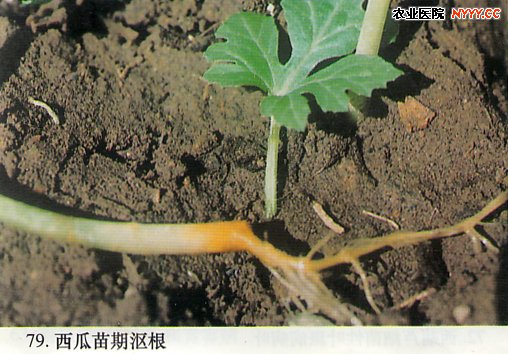    西瓜壮苗是西瓜丰收的基础，苗期病害早预防是壮苗的关键，因此：要抓紧防治西瓜苗期生理性病害，才能夺取西瓜丰产丰收。    一、僵苗：    症状表现：1、表现症状：幼苗生长弱小，展叶慢，新生叶叶色灰绿，叶片增厚，皱缩扭曲，组织僵硬的特征。    发生原因：（1）苗床温度低，特别是土壤温度低，不能满足西瓜根系对温度要求。（2）苗床土壤粘重，土壤含水量过高，通风不良。（3）营养土配置不当：苗床或种植穴施用未经腐熟或未充分参匀的有机肥引起烧根、使用化肥过多，化肥施的距根部较近，土壤溶液浓度较高而伤根。（4）幼苗素质差：定植时苗龄过长，纤细，起苗时伤根过多，整地、定植操作粗糙，根部架空，根与土壤没有紧密接触，根系发育不良。（5）没有处理土壤，地下害虫为害根系，导致地上部生长缓慢。    防治措施：（1）选择疏松、通气性较好非瓜田菜田地表土作营养土。（2）改善育苗环境，采取温室育苗，或阳畦育苗。（3）苗床使用充分腐熟的有机肥，或叶面喷肥。（4）适时适量浇水，以免降低苗床温度，不利根生长。（5）定植时采用高畦深沟，加强排水，适当穴施充分腐熟有机肥、油渣、豆饼、复合肥。促进根系生长。（6）移栽前注意炼苗，要带药、带肥、带土进大田。（7）适时定植，苗龄在30-35天，嫁接苗40-45天。（8）防止底下害虫危害。    二、徒长苗：    症状表现：西瓜苗生长过于旺盛，出现徒长，表现为节间伸长，叶柄和叶身变长，叶色淡绿。叶片较薄，组织柔嫩。   发生原因：西瓜苗床光照不足，温度过高，湿度过大，易出现徒长苗。徒长苗抗逆性较差，易发生冻害。    防治措施：合理调节光、温、湿，苗床温度采取分段管理，适时通风、降湿、增加光照，控制好温度，避免温度过高。    三、细弱苗：    症状表现：西瓜幼苗的子叶、真叶小、叶片色淡皱缩，茎杆细弱。    发生原因：（1）育苗条件差，根系发育不良。（2）缺肥。    防治措施：（1）改善育苗条件，采用营养钵温室育苗。（2）营养土配置时，每立方表土加入充分腐熟的有机肥50千克、三元素复合肥250g。（3）适时喷施叶面肥，每隔7天喷一次0.2%的磷酸二氢钾。    四、沤根：    症状表现：主要发生在苗床或直播西瓜幼苗根、茎部，发病时，根部变褐后腐烂，，子叶和新叶变薄，呈黄褐色或乳黄色，叶缘焦枯，地上不萎蔫，焦枯严重时，成片干枯，病苗没有根毛，主根和须根变褐腐烂。    发生原因：（1）土壤湿度大。（2）土壤通透性差。施肥不当。    防治措施：（1）采取快速育苗，如营养钵温室育苗。（2）育苗地选择在地势高燥、背风向阳、排灌方便的地方。（3）播种时严格消毒。（4）作好土壤处理。（5）注意土壤干湿度。    五、封顶：    症状表现：西瓜幼苗生长点退化，不能正常抽生新叶，只有两片子叶，有的虽能形成1-2片真叶，但叶片萎缩，没有生长点。    发生原因：（1）陈种子生活力低。（2）低温，幼苗生长点附有水珠造成。    防治措施：（1）选用发芽势强的新种子。（2）加强苗床温度管理，及时通风，降低温度。（3）购买无滴膜，防止滴水。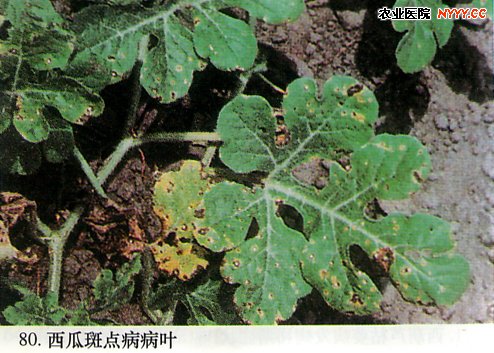 西瓜斑点病又称叶斑病
      叶斑病是西瓜上重要病害，全国各种植区普遍发生，严重影响西瓜产量和品质。
      症状 主要侵染叶片。初在叶片上出现暗绿色、近圆形病斑，略呈水渍状，以后发展成黄褐至灰白色不定形坏死斑，边缘色较深，病斑大小差异较大。空气潮湿时，病斑上产生灰褐色霉状物，即病菌分生孢子梗和分生孢子。病害严重时叶片上病斑密布，短时期内致使叶片坏死干枯。
      病原 Cercospora citrullina Cke称瓜类明针尾孢霉，属半知菌亚门真菌。病菌子实层多生于叶面，子座小或无。分生孢子梗单生或几根束生，淡褐色，直或略弯，多无屈曲，不分枝，具多个分隔，顶端平切状，大小95-220μm×4-6μm。分生孢子针形，无色，基部平切，隔膜多，不明显，大小90-130μm×3-4μm。
      发病特点 病菌主要以菌丝体随病残组织越冬，亦可在保护地其他瓜类上为害过冬，经气流传播引起发病。越冬病菌在春秋条件适宜时，产生分生孢子，借风雨和农事操作等传播，由气孔或直接穿透表皮侵入。发病后产生新的分生孢子进行多次重复侵染。温暖高湿有利发病。西瓜生产期多雨，气温较高，或阴雨天较多，发病较重。此外，平畦种植，大水漫灌，植株缺水、缺肥，长势衰弱或保护地内通风不良等发病较重。
      防治方法
      （1）因地制宜选育和种植抗病品种。
      （2）加强栽培管理。
      采用高垄或高畦地膜覆盖技术，合理密植；科学施肥，施足有机底肥，增施磷钾肥，提高植株抗病力；合理灌溉，生长期避免田间积水，严禁大水漫灌；拉秧后彻底清除病残落叶，妥善处理，减少田间菌源。
      （3）药剂防治。
      发病初期及时用药防治。可选用70％甲基托布津可湿性粉剂600倍液，或50％农利灵可湿性粉剂1000倍液，或6％乐必耕可湿性粉剂l000倍液，或50％敌菌灵可湿性粉剂400倍液，或40％百科乳油l500倍液，或80％大生可湿性粉剂800倍液，或40％多硫悬浮剂500倍液喷雾。保护地选用5％百菌清粉尘或5％加瑞农粉尘剂或6.5％甲霉灵粉尘剂15千克/公顷喷粉防治。有条件的最好采用常温烟雾施药防治。
      常用药剂 甲基托布津、农利灵、乐必耕、敌菌灵、百科、大生、多硫、百菌清、甲霉灵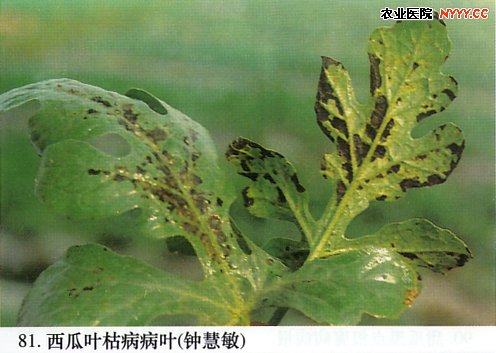 　　西瓜叶枯病是为害西瓜的一种叶部病害，近几年来有逐渐加重的趋势，在西瓜生长的中后期，特别是多雨季节或暴雨后，往往发病急且发展快，使瓜叶迅速变黑焦枯，失去光合作用能力，严重影响西瓜的品质和产量。
　　一、发病症状
　　西瓜叶枯病主要危害西瓜的叶部。子叶染病初期多在叶缘生水浸状小点，后变成淡褐色至褐色。圆形或半圆形水浸状病斑，扩展到整片子叶后干枯。真叶染病初发时在叶背面叶缘或叶脉间，出现明显的水浸状小点，湿度大可使叶片失水青枯，湿度小气温高易形成2－3毫米圆形至近圆形褐斑布满叶面，后融合为大斑，病部变薄，形成枯叶现象。茎蔓染病，产生棱形或椭圆形稍凹陷斑。果实染病，在果面上出现四周稍隆起的圆形褐色凹陷斑，可逐渐深入果肉引起腐烂，湿度大时病部长出灰黑色至黑色霉层。
　　二、传播途径和发病条件
　　该病菌称瓜链格孢菌，半知菌亚门真菌，病菌以菌丝体和分生孢子在病残体、土壤、种子上越冬，成为第二年初侵染源。生长期间病部产生的分生孢子通过风雨传播，进行多次重复再侵染，传播蔓延很快。病菌在气温10——36℃相对湿度高于80％条件下均可发病，多雨天气、相对湿度高于90％易流行或大发生。西瓜生长后期——西瓜膨大期，可使大片瓜田叶片枯死，严重影响产量。连作地、偏施或重施氮肥及土壤瘠薄或积水，植株抗病力弱发病重，连续天晴、日照长对该病有抑制作用。
　　三、防治方法
　　1．选用适宜当地栽培的抗病品种。郑杂5号、新红宝、庆红宝、庆农5号等。生长势较强的绿皮、花皮品种较比抗病。
　　2．西瓜收获后清洁田园，集中烧毁或深埋。不要在田边堆放病残体，及时清理田园，翻晒土地，减少菌源。
　　3．种子消毒。种子用55℃温水浸种15分钟后，用75％百菌清可湿性粉剂或50%扑海因可湿性粉剂1000倍液浸种2小时，冲净后催芽播种。
　　4．采用配方施肥技术、避免偏施过量氮肥。
　　5．化学防治。发病初期或降雨前可喷施75％百菌清可湿性粉剂500——600倍液、50％扑海因可湿性粉剂1000倍液，发病后或湿度大时可喷施80％大生M一45可湿性粉剂600倍液、50％速克灵可湿性粉剂1500倍液、70％代森锰锌可湿性粉剂400——500倍液，每667平方米喷施药液60公斤，每隔5——7天喷1次，连喷3－4次，并注重雨后补喷和田间排水。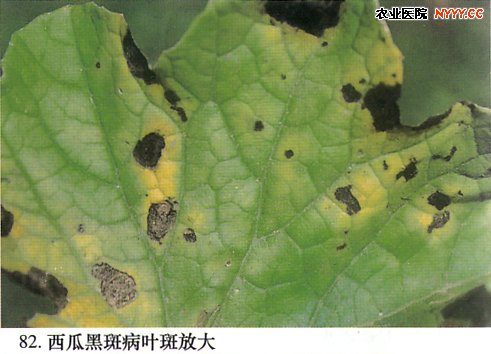 症状　　主要为害叶片。初生水浸状小斑点，分布在叶缘或叶脉间，后扩展为圆形至近圆形暗褐色，边缘稍隆起，病健交界处明显，上具不大明显轮纹，病斑迅速融合为大斑，致叶片枯黄。湿度大时病斑扩展迅速，致全株叶片枯萎。该病茎、蔓不枯萎，别于西瓜蔓枯病和枯萎病。果实染病，初生水渍状暗色斑，后扩展成凹陷斑，引起果实腐烂。运输和贮藏期该病可继续扩展。湿度大时，病部长出稀疏的黑色霉层，即病菌子实体。病原　　Alternaria alternata (Fr．) Keissler． 称细交链孢，属半知菌亚门真菌。传播途径和发病条件　　主要以菌丝体随病残体在土壤中或种子上越冬，翌春，西瓜出苗后，遇适宜温、湿度，借风雨传播即可进行初浸染，后病部又产生分生孢子，通过风雨传播，进行多次重复侵染，致病害不断扩大。防治方法　　1．选用适宜当地栽培的抗病品种。郑杂5号、新红宝、庆红宝、庆农5号等。生长势较强的绿皮、花皮品种较比抗病。　　2．西瓜收获后清洁田园，集中烧毁或深埋。不要在田边堆放病残体，及时清理田园，翻晒土地，减少菌源。　　3．种子消毒。种子用55℃温水浸种15分钟后，用75％百菌清可湿性粉剂或50%扑海因可湿性粉剂1000倍液浸种2小时，冲净后催芽播种。　　4．采用配方施肥技术、避免偏施过量氮肥。　　5．化学防治。发病初期或降雨前可喷施75％百菌清可湿性粉剂500——600倍液、50％扑海因可湿性粉剂1000倍液，发病后或湿度大时可喷施80％大生M一45可湿性粉剂600倍液、50％速克灵可湿性粉剂1500倍液、70％代森锰锌可湿性粉剂400——500倍液，每667平方米喷施药液60公斤，每隔5——7天喷1次，连喷3－4次，并注重雨后补喷和田间排水。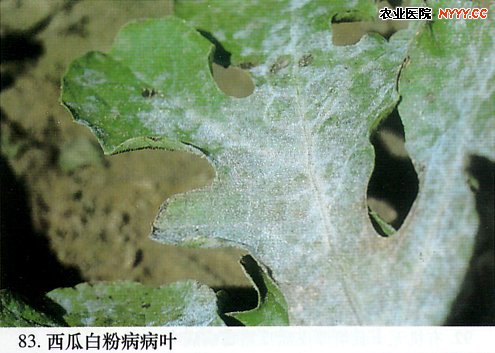 　　西瓜白粉病是西瓜的主要病害，该病还可为害黄瓜、番瓜、节瓜等瓜类蔬菜的叶片，一般是下部老叶先发病，而后逐渐向上蔓延扩展。发病初期，受害叶片病部发生白色粉点状霉点，扩大后呈圆形白色粉状霉斑，逐步蔓延扩大，甚至整片叶上部是白粉，叶片呈黄褐色，焦枯变脆，但不脱落。发病后期，病部白粉层中出现散生的黄褐色小粒点。西瓜一经感染此病，可迅速传染蔓延，最后当寄主植物的大量营养物质被病菌吸取后，导致瓜叶焦枯，植株早死，缩短生育期，严重影响了西瓜的产量和品质。据笔者调查，西瓜后期的病叶率达20％～35％，重的达到50％以上，损失可达15％～40％。因此，在生产上应着重抓好防治工作。一、发病流行规律　　我市常年5～6月和9～10月为该病盛发期。一般是秋植瓜发病重于春植瓜，但5～6月份如雨日多，田间湿度大时，春植瓜的发病亦重。病菌附着在土壤里的植物残体上或寄主植物体内越冬，次春病菌随雨水、气流传播，不断重复侵染。该病对温度要求不严格，但湿度在80％以上时最易发病，在多雨季节和浓雾露重的气候条件下，病害可迅速流行蔓延，一般10～15天后可普遍发病。但当田间高温干旱时能抑制该病的发生，病害发展缓慢。如管理粗放，偏施氮肥，枝叶郁闭的田间，该病最易流行。　　目前一些瓜农在西瓜白粉病的防治方法上有不当之处，如用水量不足，喷药时只将药液喷洒在西瓜叶片的正面，而叶片背面未喷有药剂；喷施时不够均匀、漏喷现象严重。这就是有些瓜农虽然每7～10天施药1次，但防效仍然较差的原因。因此，应采取有效措施。二、防治措施1选用抗病品种　　：生产上应选用抗病的优良品种，培育出无病的壮苗。2抓好田间管理工作　　：(1)合理密植，采取高畦深沟种植方式。畦上覆盖地膜；重点加强瓜期后的田间管理，合理整枝，适时摘除病重叶和部分老叶，以利通风透光，降低田间湿度，减少病菌的重复侵染。(2)抓住西瓜爱水怕水的特性，采取干干湿湿的灌洒方式；雨后注意排水，防止瓜田受浸和田间渍水；连续降雨过后应抢晴施药，以防止该病在瓜田迅速流行蔓延。(3)做好施肥工作。以有机肥为主，有机肥和无机肥相结合的施肥方式，氮、磷、钾配施。西瓜后期追肥应以复合肥为主，尽量少施或不施尿素，以提高植株的抗病能力。3药剂防治　　:药剂防治的重点是做好发病初期的施药工作，施药后如病情继续发展，应每隔7～10天连续喷药2～3次，以达到有效控制该病发生蔓延的目的。可选用20％粉锈宁乳油1000倍液或40％灭病威悬浮剂300～400倍液或40％敌菌铜800倍液等杀菌剂喷雾防治。各种杀菌剂交替使用。喷施时应做到水量充足，叶片背面都要喷施，全田应均匀喷洒，防止漏喷。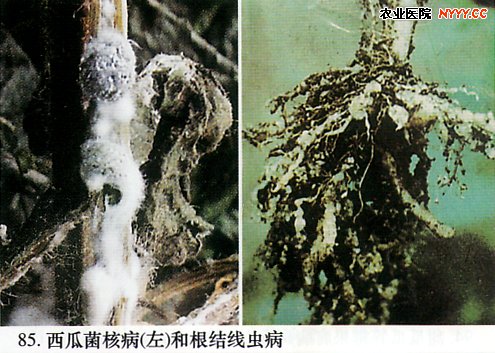 西瓜菌核病症状识别　　西瓜茎蔓、叶柄、卷须、花、果实均可受害。茎蔓受害，初为水浸状斑点，后变为浅褐色至褐色，当病斑环绕茎蔓1周以后，受害部位以上茎蔓和叶片失水萎蔫，最后枯死。湿度大时，病部变软，表面长出白色絮状霉层，即病原菌的菌丝体，后期病部产生鼠粪状黑色菌核。 　　果实发病多在脐部，受害部位初呈褐色、水浸状软腐，病斑不断向果柄扩展，病部产生棉絮状菌丝体，果实腐烂，最后在病部产生菌核。叶柄受害与茎蔓相同。花器受害时呈水浸状腐烂，卷须受害初为水浸状，后干枯死亡。 病 原　　病原物为核盘菌属核盘菌 Sclerotina sclerotiorum (Lib.) de Bary.,属子囊菌亚门。菌核长圆形或不规则形，黑色，大小2－7毫米×1－3毫米。菌核萌发时产生子囊盘。子囊盘初为肉色杯状，展开后呈盘状或扁平状。子囊盘直径2.0－7.5毫米，黄褐色，有柄。子囊棒状，无色，内含8个子囊孢子。子囊孢子椭圆形，单胞，无色，侧丝丝状。病菌寄主范围广泛，除西瓜外，还为害31科171种植物。 发病规律　　病菌主要以菌核在土壤或混杂在种子中越冬，也可在寄主残体上越冬，第二年春季条件适宜时，菌核萌发产生子囊盘，释放子囊孢子，子囊孢子借气流和雨水传播，为害西瓜幼苗和棚室内的西瓜植株，个别低温多雨年份，露地西瓜早期也可受害。此外，若带菌肥料和残留于土壤中的病残体接触西瓜茎蔓基部，也可引起发病。果实受害，大多是因花器受侵染以后，向蒂部扩展蔓延引起。菌核不需休眠即可萌发，故棚室西瓜可周年受害。高温高湿，地势低洼，土质粘重，排水不良，植株过密，通风透光不良，偏施氮肥等，可加重病害发生。西瓜连作或种在菜茬上，发病也重。 防治方法(1)农业防治　　①轮作 与禾本科作物实行2年以上轮作或水旱轮作，南方瓜区利用晚稻后茬种植西瓜。 　　②施用净肥 棚室或大田施用腐熟有机肥，避免带有病残体和菌核的未腐熟的有机肥进入瓜田。 　　③育苗床土消毒 用70%敌克松原粉1000倍液，或每升含75%土菌消可湿性粉剂700毫克的药液，每平方米床面浇灌4－5千克消毒， 　　④苗床管理 注意保温和通风换气，提高植株抗病力。 (2)药剂防治　　①棚室施药 棚室西瓜在发病初期，用百菌清烟剂或扑海因烟剂熏烟防治，每棚室用药0.25千克，8－10天熏l次，连熏2－3次。也可用40%施佳乐悬浮剂800－1000倍液、或70%甲基托布津可湿性粉剂800倍液、或50%扑海因可湿性粉剂1000－1500倍液、60%防霉宝可湿性粉剂500倍液喷雾。7天左右喷1次，连喷2－3次。 　　②露地施药 用40%纹枯利、50%腐霉利、40%菌核净可湿性粉剂、或70%甲基托布津可湿性粉剂1000－1200倍液、50%速克灵可湿性粉剂1000－1500倍液、50%多菌灵可湿性粉剂500倍液，从始花期开始喷药，10天左右喷1次，连喷2－3次。上述药剂，应交替使用。西瓜根结线虫病症状　　主要为害根部。子叶期染病，致幼苗死亡。成株期染病主要为害侧根和须根，发病后西瓜侧根或须根卜长出大小不等的瘤状根结。剖开根结，病组织内有很多微小的乳白色线虫藏于其内，在根结上长出细弱新根再度受侵染发病，形成根结状肿瘤。有的呈串珠状，有的似鸡爪状。致地上部生长发育不良，轻者病株症状不明显，重病株则较矮小黄瘦，瓜秧朽住不长，坐不住瓜或瓜长不大，遇有十旱天气，不到中午就萎蔫，严重影响西瓜产量和品质。病原　　Meloidogyne incognita var．acrita Chitwood 称南方根结线虫1号小种，属植物寄生线虫。播途径和发病条件　　根结线虫多在土壤5～30厘米处生存，常以卵或2龄幼虫随病残体遗留在土壤中越冬，病土、病苗及灌溉水是主要传播途径。一般可存活1～3年，翌春条件适宜时，由埋藏在寄主根内的雌虫，产出单细胞的卵，卵产下经几小时形成一龄幼虫，脱皮后孵出二龄幼虫，离开卵块的二龄幼虫在土壤中移动寻找根尖，由根冠上方侵入定居在生长锥内，其分泌物刺激导管细胞膨胀，使根形成巨型细胞或虫瘿，或称根结，在生长季节根结线虫的几个世代以对数增殖，发育到4龄时交尾产卵，卵在根结里孵化发育，2龄后离开卵块，进土中进行再侵染或越冬。在温室或塑料棚中单一种植几年后，导致寄主植物抗性衰退时，根结线虫可逐步成为优势种。南方根结线虫生存最适温度25～30℃，高于40℃，低于5℃都很少活动，55℃经10分钟致死。田间土壤湿度是影响孵化和繁殖的重要条件。土壤湿度适合蔬菜生长，也适于根结线虫活动，雨季有利于孵化和侵染，但在干燥，或过湿土壤中，其活动受到抑制，其为害砂土中常较粘土重，适宜土壤pH4～8。防治方法　　(1) 水淹法：有条件地区对地表10厘米或更深土层淤灌几个月，可在多种蔬菜上起到防止根结线虫侵染、繁殖和增长的作用，根结线虫虽然未死，但不能侵染。(2) 在根结线虫发生严重田块，实行与芦笋2年或5年轮作，可收到理想效果。此外，芹菜、黄瓜、番茄是高感菜类，大葱、韭菜、辣椒是抗耐病菜类，病田种植抗耐病蔬菜可减少损失，降低土壤中线虫量，减轻下茬受害。(3) 保护地重病田，定植时，穴施10％力满库颗粒剂，每667 m25kg，或用50％克线磷颗粒剂，每667 m2300～400克、5％茎线灵颗粒剂，每公顷15kg。(4) 使用D-D混剂熏蒸，先在垅上开沟16～20厘米，每667 m2施用原液20kg，施后覆土熏7～14天后再栽瓜苗或直播，施药时要求地温为15～27℃，土湿5％～25％，此外还可选用80％二氯异丙醚乳油，每 667 m290～170毫升，稀释1000倍，用法同D-D混剂。也可选用3％甲基异硫磷颗粒剂，每667 m210～15kg。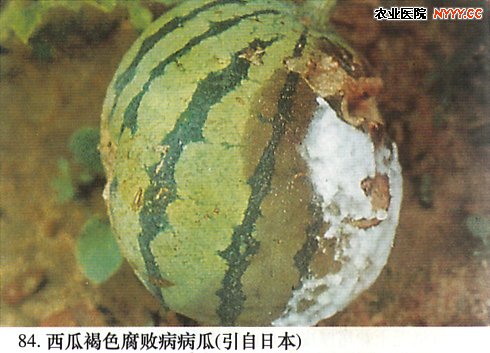 一、症状　　西瓜褐色腐败病苗期、成株期均可发生。苗期染病，主要为害根茎部，引致根腐。根茎部染病，土表下根茎处产生水渍状弥散型病斑，皮层初现暗绿色水渍状斑，后变为黄褐色，逐渐腐烂，后期缆缩成蜂腰状或全部腐烂，致全株枯死。成株染病，初生暗绿色水渍状病斑，后变软*，病叶下垂，不久变为暗褐色，易干枯脆裂。茎部染病，病部现暗褐色纺锤形水渍状斑，病情扩展快，茎变细产生灰白色霉层，致病部枯死。蔓的先端最易被侵染，致侧枝增多，在低洼处的蔓尤为明显。果实染病，初生直径l厘米左右的圆形凹陷斑，病部初呈水渍状暗绿色，后变成暗褐色至暗赤色，斑面形成白 色紧密的天鹅绒状菌丝层，别于西瓜疫病。该病扩展迅速，即使很大的西瓜，也会在2-3天*掉，损失严重。二、 病原　　(phytophthora capsici Leonian )称辣椒疫霉，属鞭毛菌亚门真菌。病菌在PDA培养基上形成乳白色圆形苗落，菌丝较稀疏，菌丝无分隔，无色透明，直径3．7微米，培养4天后产生椭圆形或卵形游动孢子囊，游动孢于囊多具1乳突，个别2个，游动孢子囊大小38×17．8微米，内含大量游动孢子；游动孢子卵形或圆形，直径4．1微米；厚垣孢子多在菌丝的中部形成，近圆形，直径24．1微米。三、传播途径和发病条件　　该病害病菌主要通过种子、流水、灌溉水以及劳动工具进行传播。当气候条件高温、高湿和通风条件不良时，病害容易发生流行。 四、 防治方法　　(1) 选用郑杂7号、早佳、京欣l号、蜜佳(湘西瓜3号)、皖杂1号、绿园2号等耐湿品种。
　　(2) 施用酵素茵沤制的堆肥或充分腐熟有机肥，采用配方施肥技术，减少化肥施用量。前茬收获后及时翻地。
　　(3) 采用营养体育苗的，移栽时用双多悬浮剂(西瓜重茬剂)300一350倍液灌穴，每穴400一450毫升，每667m'用药1k8。
　　(4) 对于直播的，分别在播种和5-6片真叶时，用上述药液600一700倍液浇灌，隔7-10天1次，共灌2次，总用量1k8。
　　(5) 加强管理，雨后及时排水。
　　(6) 药剂防治，棚室保护地可选用烟雾法或粉尘法。采用烟雾法时，在发病初期，每667m2用45％百菌清烟剂200一250克分放在棚内4-5处，用香或卷烟等暗火点燃，发烟时闭棚，熏1夜，次晨通风，隔7天熏1次，可单独使用，也可与粉尘法、喷雾法交替轮换使用。粉尘法于发病初期傍晚用喷粉器喷撤5％百茵清粉尘剂或lo％多百粉尘剂、10％防霉灵粉尘剂，每667m2lkg，隔9-11天1次。采用喷雾法时，在发现中少病株后选用70％乙脚，锰锌可湿性粉剂500倍液或72．2％普力克水剂800倍液、15％庄园乐水剂200倍液、30％绿得保悬浮剂500倍液、56％靠山水分散微颗粒剂800倍液，对上述杀菌剂有抗药性的地区可改用72％克霜氰可湿性粉剂800倍液或72％杜邦克露可湿性粉剂或72％霜服锰锌(克抗灵)可湿性粉剂800一900倍液、18％甲霜胺锰锌可湿性粉剂600倍液，每667h2喷对好的药液50升，隔10天左右1次，连续防治2-3次。褐色*病与白粉病混发时，可用72％克霜氰可湿性粉剂1000倍液加15％三唑酮可湿性粉剂2000倍液；褐色*病与炭疽病混发时可用72％克霜氰可湿性粉剂1000倍液加50％苯菌灵可湿性粉剂1500倍液喷洒可兼防两病。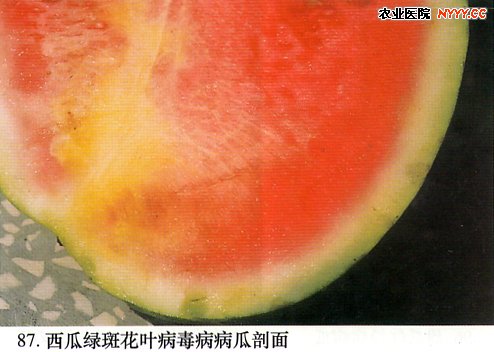 中文别名：西瓜绿斑驳花叶病英文名称：Watermelon green mottle mosaic virus.病原中文名称：黄瓜绿斑驳花叶病毒(CGMMV)病原拉丁学名：Cucumber green mottle mosaic virus.简称CGMMV病原分类地位：+ssRNA目、芜菁花叶病毒科、烟草花叶病毒属病害类型：病毒 入侵时间：2005年入侵地区：辽宁省盖州市国际分布：日本、印度、英国、欧亚地区。国内分布：台湾、辽宁等省的局部地区主要寄主：黄瓜、西瓜、瓤瓜、甜瓜等39科117种植物，不侵染西葫芦。危害部位：叶片 传播因子：种子、土壤、汁液摩擦防治指标：（不详）检疫地位：中国三类检疫对象危害地位：黄瓜绿斑驳花叶病毒是葫芦科作物上的一种毁灭性病害，自1935年被发现以来，曾先后在英国、德国、丹麦、荷兰、俄罗斯、印度、日本、韩国以及我国台湾发生并造成严重危害。黄瓜绿斑驳病毒病以前在我国大陆没有发生记载，2005年辽宁省盖县发现西瓜绿斑驳病毒病，2006年12月份中国农业部发布788号公告，将其列为全国植物检疫性有害生物。危害症状：     幼苗和成株期均可发病。发病初期，幼叶出现不规则的褪色或淡黄色花叶，绿色部位突出表面，叶面凹凸不平，叶缘上卷；病蔓生长停滞并萎蔫，严重时整株变黄，不能正常生长而死亡；病果表面出现浓绿色斑纹，有时在中央出现坏死斑；成熟果肉全变暗红色，内有大量空洞呈丝瓜瓤状，水份很少，味苦不能食用。在其它作物上主要表现为花叶、绉缩、畸形、局部坏死等症状。使产量减少，质量下降，一般损失15～30%，严重的造成绝收。病原形态特征：     Cucumber green mottle mosaic virus.称黄瓜绿斑花叶病毒，病毒粒体杆状，粒子大小300×18纳米，超薄切片观察，细胞中病毒粒子排列成结晶形内含体，钝化温度80～90℃，10分钟，稀释限点1000000倍，体外保毒期1年以上。可经汁液摩擦、土壤传播，体外存活期数月至1年，除侵染黄瓜外，还可侵染西瓜、瓠瓜及甜瓜。该病毒在黄瓜上有两个变种，即绿斑花叶病和黄斑花叶病。浸染循环：     该病以种传、土传和接触性传染为主要途径。可以随种子或流水远距离传播，随农事操作在田间传播，病毒在种子或土壤内可存活1年以上。常温下病毒侵染力可保持数月，在0℃可保持数年。遇有适宜的条件即可进行初侵染，种皮上的病毒可传到子叶上，21天后致幼嫩叶片显症。此外，该病毒很容易通过手、刀子、衣物及病株污染的地块及病毒汁液借风雨或农事操作传毒，进行多次再侵染，田间遇有暴风雨，造成植株互相碰撞、枝叶摩擦或锄地时造成的伤根都是侵染的重要途径，田间或棚室高温发病重。传播媒介：    桃蚜（Myzus persicae）和棉蚜（Aphis gossypi）i(Inouye et al., 1967a),黄瓜叶甲虫不传毒(Nagai et al., 1974)，带病残留物可经土壤传播至根部(Inouye et al., 1967b; Nagai et al., 1974)，但可以通过溴化甲烷对土壤进行熏蒸而防止病毒的侵染(Inouye et al., 1967c)；植物之间的接触能进行传毒。种子传毒：    在黄瓜上，种子丰收后一个月种子传毒效率为8%，保存5个月则下降至1%seed (van Koot & van Dorst, 1959)。种传也出现在bottlegourd中，在西瓜中高达5%，虽然病毒在种子中不能检测到(Komuro et al., 1971; Nagai et al., 1974)。种子污染大多是外部因素引起的，并可以通过干热处理（70℃处理3天）减轻种子传毒而不影响种子的发芽率(Fletcher et al., 1969; Nagai et al., 1974)。菟丝子传毒：    黄瓜绿色斑驳花叶病毒可以经Cuscuta subinclusa, 啤酒花菟丝子（C. lupuliformis）和C. campestris传毒(Schmelzer, 1956),，发病因素：    种植密度大，株、行间郁敝，通风透光不好易发病；土壤黏重、偏酸；多年重茬，田间病残体多易发病；氮肥施用太多，生长过嫩；肥力不足、耕作粗放、杂草从生的田块，植株抗性降低易发病；使用带毒种子和汁液摩擦发病快。防治方法：一、农业防治：（1）播种或移栽前，或收获后，清除田间及四周杂草，集中烧毁或沤肥；深翻地灭茬，促使病残体分解，减少病原和虫原。（2）选用无病毒种子，和非本科作物轮作，水旱轮作最好。（3）高畦栽培 ，选用排灌方便的田块，开好排水沟，降低地下水位，达到雨停无积水；大雨过后及时清理沟系，防止湿气滞留，降低田间湿度，这是防病的重要措施。（4）施用酵素菌沤制的堆肥或腐熟的有机肥，采用测土配方施肥技术，适当增施磷钾肥，加强田间管理，培育壮苗，增强植株抗病毒能力，有利于减轻病害。（5）避免在阴雨天气进行农事操作，进行农事操作时，要小心、谨慎，不要使病健株碰撞、摩擦；及时防治害虫，减少植株伤口，减少病毒传播途径；发病时及时防治，并清除病叶、病株，带出田外烧毁，病穴施生石灰。（6）杀灭蚜虫和菟丝子等杂草。（7）严格检疫，严禁疫区瓜类种子及瓜类果实对异地调运。二、物理防治：在常发病地区或田块，种子经70℃处理72小时可杀死毒源。三、生物防治：发病初期喷施：0.5％菇类蛋白多糖（抗毒丰）水剂300倍液8%宁南霉素（菌克毒克）200倍液   1.5％植病灵Ⅱ号乳剂1000倍液隔10天左右1次，防治1次或2次。四、化学防治：（1）种子杀毒：使用脱毒剂1号或2号处理种子，或用种子重量0.5％的35％种衣剂4号拌种也可用10％磷酸三钠浸种20分钟后，用清水冲洗2～3次后晾干备用或催芽播种。（2）土壤熏蒸：用溴化甲烷对土壤进行熏蒸，防止土壤传毒和防止病毒的侵染。（3）防治病毒用药：10％病毒王可湿性粉剂500倍液隔10天左右1次，防治1次或2次。注意事项：黄瓜绿斑驳花叶病毒侵染引起的瓜类病毒病，在我国目前尚属局部发生，且传播速度快，危害性大，以上药剂只能减轻该病害的发生而不能根治。该病毒病目前还没有彻底根治的好药，防治的重点是严格检疫，杜绝种子、种苗和土壤传毒；加强栽培管理，提高植株抗性；用药剂浸种进行预防或和非葫芦科植物3年以上轮作，有一定效果。一旦发病，基本绝收。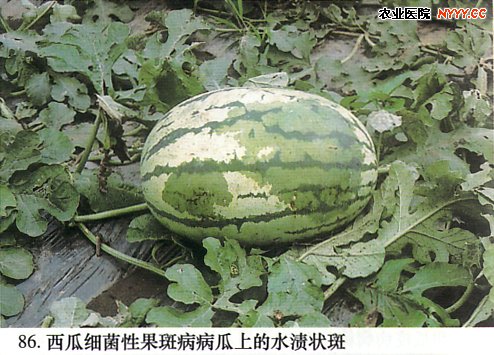 西瓜细菌性果斑病是由类产碱假单胞菌西瓜亚种[Pseudomonas pseudoalcaligenes subsp. citrulli(Schaad ecoJ．1978)]所引起，1992年该病菌改名为燕麦食酸菌西瓜亚种[Acidovorax． avenaesubsp. citrulli(Willems et aL 1992))。革兰氏阴性菌，属rRNA组l不产生荧光和其他色素，单根极生鞭毛，严格好氧。不产生精氨酸水解酶，能在4l℃下生长，但不能在4℃生长，明胶液化力弱，氧化酶和2-酮葡糖酸试验阳性。利用葡萄糖和蔗糖作碳源结果不一致；但利用p-丙氨酸、柠檬酸盐、乙醇、乙醇胺、果糖、L-亮氨酸和D-丝氨酸结果一致。烟草过敏反应结果不一。主要分布在美国、澳大利亚、马利亚纳群岛、印度尼西亚、土耳其等国。中国台湾和海南省也有分布报道。寄主主要有西瓜、罗马甜瓜、蜜露洋香瓜和网纹洋香瓜等。该病菌以人工接种，也可以感染其他葫芦科(黄瓜、甜瓜、节瓜、瓠瓜、南瓜、丝瓜、苦瓜、西葫芦)及番茄、胡椒、茄子等。1 病害症状病菌感染西瓜子叶，造成水渍状病斑，并沿主脉逐渐发展为黑褐色坏死病斑。随后感染真叶，形成不明显的褐色小斑，周围有黄色晕圈。通常沿叶脉发展，对植株的直接影响不大，，但却是感染果实的重要病菌来源。植株生长的中期，叶片上的病斑很少，通常不显著，暗褐色，略呈多角形，病叶很少脱落。开花后14～2l d的果实容易感染。果实上症状随西瓜品种不同而异。典型的病症是在西瓜果实朝上的表皮，首先出现水渍状小斑点，随后扩大成为不规则的大型橄榄色水渍状斑块。发病初期病变只局限在果皮，果肉组织仍然正常，但将严重影响西瓜的商品价值。发病中期以后，病菌可单独或随同腐生菌蔓延到果肉，使果肉变成水渍状。发病后期受感染的果皮经常会龟裂，并因杂菌感染而向内部腐烂。有些品种果实受感染后，在果实上仅出现会龟裂的小褐斑，而无明显的橄榄色水渍状斑块，但病菌已侵入果肉组织，造成严重的水渍状病症。病斑上常有粘稠、褐色的菌脓溢出。接触地面的果面无病斑。瓜蔓、叶柄和根部通常不被侵染。2 发病及研究历史西瓜细菌性果斑病最早于1969年在美国佛罗里达州被发现。但因发生并不严重，一直未弓I起注意。直到1989年，由于在佛罗里达、南卡罗莱纳、印地安纳等州以及关岛、提尼安岛 (Tinian)等地区普遍发生，导致严重的经济损失，80％的西瓜不能上市销售，才真正受到植病学家的重视，并开始相关的病菌生态与防治技术研究01995年美国期刊"植物病害"专文论述该病，认为是西瓜产业的一大威胁。目前，美国许多西瓜栽培地区都已有发生记录。我国从1986年开始，就不断有人发现和报道该病在国内的发生和为害情况。1990年张兴平报道，1g88年在陕西省合阳县路井乡发现大片新红宝西瓜腐烂，认为很可能是西瓜果斑病。1992年张老章报道，河北、山西的一些地区发现了此病，并于1996年提出了防治方法，但上述报道都未做病原细菌的鉴定。1998年张荣意对在海南省乐东和东方两县采集的3个菌株进行了鉴定，认为是Acidovoraxavenaesubsp. citrullio发现病害，但未做报道的有：1986年赵廷昌在沈阳市、1994年和2000年于莉在吉林省怀德市、2000年王克也在辽宁沈阳市都先后发现在西瓜上有果斑病的症状。台湾省近二三年也有西瓜发生果斑病的报道。1998年黄德昌报道，5～7月间由于雨水充沛，台湾西部有些地区种植的西瓜出现果皮水渍状斑块，台东、花莲地区也未能幸免。初步调查，台东地区有些瓜田受害率接近20％。而虎尾、宜兰地区种植的蜜露洋香瓜上也零星发生类似病害，经鉴定，确认这些西瓜及洋香瓜病害就是细菌性果斑病。3 病害侵染循环本病病菌可附着在西瓜种子表面，也可能侵入种子的内部组织，带菌的种子成为本病主要的初次感染源。病菌于低温下在种子上可存活相当长的时间。国外实验显示，带菌种子储存在12℃下，1 a后，传病率也不降低。种子发芽后病菌可以感染幼苗的子叶和真叶，子叶背面即呈现黑色水渍状病斑，病斑很快坏死。在温室中，由于人工灌溉等原因，可使病菌自然接种到同株叶片或邻近的幼苗上。幼苗下胚轴发病可导致幼苗猝倒。带病幼苗移人本田后，借雨水或喷灌而传播感染。病菌可经由果实上的伤口或气孔感染果实。幼果受感染后病斑不明显，但到果实将成熟前病斑迅速扩大。病菌也可以直接感染中、后期果实，在28～32℃的适温条件下，3～5 d就可形成明显的斑块。病斑有时会龟裂，并分泌出淡褐色的菌脓，成为该病重要的二次感染源。病果如果继续留在田间，最终腐烂而释出带菌种子。带病菌的种子散落田间后，长出的瓜株、残留在田间的染病瓜皮，以及田间可能带菌的葫芦科杂草，都是感染下茬西瓜的重要菌源。至于该病病菌是否可以在其他杂草或土壤中残存，存活期多长，有待进一步调查、研究。西瓜细菌性果斑病喜温暖、湿润的环境。在炎热、强光照及雷雨过后，叶片和果实上的病斑迅速扩展。在凉爽、阴雨气候条件下，病害一般不会明显发展。一般叶片病斑并不一定能引起人们的注意，往往直到果斑发展到影响西瓜的质量时才意识到问题的严重性。4 防治策略1)加强西瓜等葫芦科作物种子的进口检疫，杜绝带菌种子进入我国和传播蔓延。2)在调种方面，应从无病区采种。种苗生产过程中应避免污染病菌。生产的种子应进行种子带菌率测定。目前较可行的测定法为试种法，至于选择性培养基直接分离，或聚合酶连锁反应等较灵敏而便捷的检测技术，则仍待进一步改良或研究开发。种子处理也是预防种子传病的可行措施。Hopkins等实验证实，采种时种子与果汁、果肉一同发酵24-48h后，随即以1％的盐酸浸渍种子5 min，或以1％次氯酸钙 (Ca0Cl2)浸渍15min，接着水洗、风干，都可以有效去除种子携带的病菌，大幅度降低田间发病率，对种子发芽无不良影响。3)在田间管理方面，合理的灌溉方式是预防本病的关键。由于喷灌会传播病菌且造成果实上积水，有利于病菌侵入感染。因此，应尽量改用滴灌或降低水压，让灌溉水仅喷及根围。病害一旦出现后，应随时清除病苗和病果，以免遗留田间成为二次感染源。另外，彻底清除田间杂草，也是减少该病发生的重要措施。因病菌可从伤口侵人，因此，不要在叶片露水未干的感染田块中工作，也不要把感染田中用过的工具拿到未感染田中使用。4)选育和种植抗病品种也是控制本病的可行途径。据美国科学家的实验，西瓜不同晶系对本病的抗感性差异很大。就整体而言，三倍体西瓜远较二倍体抗病，而果皮较浅色的品系通常较深色者易感病。5)注意轮作倒茬是防病所必须的。在常发病区，至少3a内不得在同广田块或相近田块种植西瓜或其他葫芦科作物。6)选用适当的防治药剂。由于该病是由细菌引起的，可用的有效药剂应该是铜剂或抗生素剂。国外试验显示，适时地施用铜剂有一定的预防效果。研究证实含铜制剂的铜锌锰乃浦、氢氧化铜、嘉赐铜及抗生素剂如四环霉素、多保链霉素、链四环霉素，在培养基上都可以显著抑制病菌的生长，田间新植霉素有很好的防病效果。 5 结语虽然世界各国关于西瓜细菌性果斑病的发生记录还不多，不过可以推测，目前本病的分布应较现有的记录为广，只是在某些地区被误诊或未受重视而已。在我国的部分省、市发生，估计是由于从国外调种所致。本病属于偶发性病害，一旦发生即可能造成严重的经济损失，且因其可经由种子传播，将严重影响发病区的种子贸易。因此，近几年来在美国是最受重视的作物病害之一，相关的研究也正积极进行。我国多数地区的气候条件适合该病的发生，而西瓜是我国重要的水果，西瓜种子也是我国的外销产品，该病对我国西瓜产业的威胁不容忽视。由于相关的资料有限，该病的研究也刚起步，大多数农技人员、种子商以及瓜农都对其特性了解不多，本文提供已知的防病策略，仅供大家参考。本病属于新病害，且其症状特殊，不论瓜农还是大多数农技人员都不清楚其发病原因，面对病害的蔓延，不是束手无策就是胡乱用药。因此，应加强病害发生分布、发病规律、种子带菌检验、带菌种子处理、防治技术等系统研究，同时开展西瓜等葫芦科作物的抗病性评价等工作，为综合防治该病和抗病品种的应用打下基础。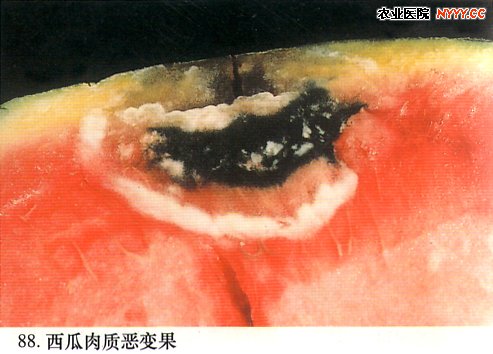 发病症状
    西瓜肉质恶变果又称紫瓤瓜、果肉溃烂病。
    果肉呈水渍状，紫红色至黑褐色，严重时种子四周的果肉变紫溃烂，失去食用价值。

发病特点
    果实长时间受到高温影响和阳光照射，引起养分、水分的吸收和运转受阻；持续阴雨天后突然转晴，或土壤忽干忽湿，水分变化剧烈，植株产生生理障碍时发病重；西瓜后期脱肥，植株早衰，出现叶烧病、病毒病的植株易产生肉质恶变果。
病害治疗方法
    深翻瓜地，多施有机肥，保持土壤良好的通气性；叶面喷施0.3%的磷酸二氢钾，每隔7-10天喷1次 ，连喷2-3次；防止植株早衰；夏季高温天气阳光直射，叶面积不足以遮挡阳光使果实裸露时，可用草苫遮盖果实。